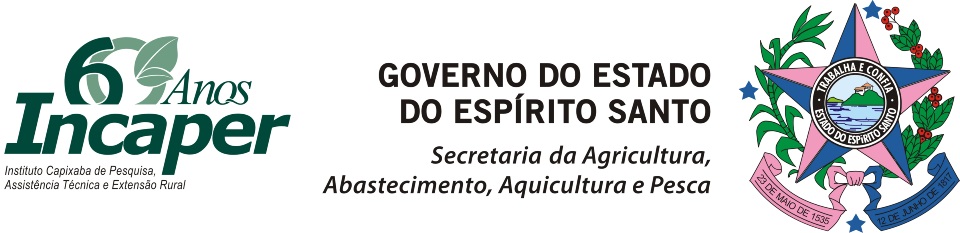 Anexo 1Projeto / Plano de trabalho(máximo de 4 páginas, excluindo a capa)Programa de Iniciação Científica e Tecnológica do Incaper (ProICT)Edital ProICT – 2017/2018Programa: (   ) Iniciação Científica              (   ) Iniciação Tecnológica e InovaçãoOrientador proponenteFormação/Titulação e áreaUnidade do Incaper onde está lotadoUnidade do Incaper em que o bolsista exercerá as atividadesCandidato bolsista (se houver)Candidato bolsista (se houver)Curso de graduaçãoPeríodoInstituição de ensinoMunicípioTítulo do projeto ao qual o projeto/plano de trabalho de IC e IT está vinculadoTítulo da proposta de projeto/plano de trabalho do candidato bolsistaTítulo da proposta de projeto/plano de trabalho do candidato bolsistaTítulo da proposta de projeto/plano de trabalho do candidato bolsistaTítulo da proposta de projeto/plano de trabalho do candidato bolsistaPalavra-chave 1Palavra-chave 2Palavra-chave 2Palavra-chave 3Área do conhecimento (CNPq):Área do conhecimento (CNPq):Área e sub-área (CNPq):Área e sub-área (CNPq):INTRODUÇÃO/JUSTIFICATIVA (Destacar os principais pontos da proposta)Objetivo GERALObjetivoS ESPECÍFICOSmETAS (Quantificar e definir em qual mês do cronograma a meta será alcançada)Material e Métodos (descrever o local, período de execução, desenho experimental, materiais a serem adquiridos equipamentos a serem utilizados, número de amostras, número e tipo de análises, etc.)Resultados esperadosCronograma de execução (Programação mensal)Cronograma de execução (Programação mensal)Cronograma de execução (Programação mensal)Cronograma de execução (Programação mensal)Cronograma de execução (Programação mensal)Cronograma de execução (Programação mensal)Cronograma de execução (Programação mensal)Cronograma de execução (Programação mensal)Cronograma de execução (Programação mensal)Cronograma de execução (Programação mensal)Cronograma de execução (Programação mensal)Cronograma de execução (Programação mensal)Cronograma de execução (Programação mensal)Descrição das atividades a serem desenvolvidasAno (meses)Ano (meses)Ano (meses)Ano (meses)Ano (meses)Ano (meses)Ano (meses)Ano (meses)Ano (meses)Ano (meses)Ano (meses)Ano (meses)Descrição das atividades a serem desenvolvidas1°2°3°4°5°6°7°8°9°10°11°12°rEFERÊNCIAS